ПРИНЯТО                                                         УТВЕРЖДАЮна педагогическом совете                              заведующая ГКДОУ протокол №  3                                                 «Детский сад № 1  «Ягодка» «11».01.2016                                                 Л.К.Любителева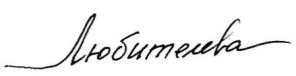                                                                               «12» января   2016 г.«12» января 2016     № 34ПОЛОЖЕНИЕо методической  комиссии  педагогических работников государственного казенного дошкольного образовательного учреждения «Детский сад № 1 «Ягодка».Общие положения      1.1.Настоящее Положение разработано в соответствии с Федеральным законом «Об образовании в Российской Федерации», приказом Министерства образования и науки Российской Федерации  от 17 октября 2013 года №1155 "Об утверждении федерального государственного образовательного стандарта дошкольного образования», Уставом  Учреждения, основной адаптированной образовательной программой учреждения.    1.2.Методическая комиссия – форма организации деятельности педагогических работников дошкольного образовательного учреждения, направленная на совершенствование воспитательно-образовательного процесса, на развитие учреждения.      1.3.Деятельность методической комиссии основывается на анализе, прогнозировании и планировании воспитательно-образовательного процесса и Программе  развития учреждения.    1.4.Основные направления  деятельности, формы и методы работы методической комиссии определяются в соответствии с целями и задачами образовательного учреждения и утверждаются педагогическим  советом образовательного учреждения.2. Цели  и задачи методической комиссии   Оказание действенной помощи педагогическому коллективу в построении (моделировании) педагогического процесса, повышение теоретического уровня и профессиональной компетентности педагогов.3. Функции методической комиссии   3.1. Планирует оказание конкретной методической помощи педагогам.   3.2.Организует работу методических семинаров и других форм методической работы.   3.3. Анализирует и планирует оснащение предметно-развивающей среды.  3.4. Изучает и обобщает опыт педагогов учреждения.    3.5. Принимает решение о подготовке методических рекомендаций в помощь воспитателям.   3.6.Организует разработку методических рекомендаций для родителей в целях организации единого воспитательно-образовательного процесса для ребенка.   3.7.Рекомендует воспитателям различные формы организации самообразования.    3.8. Оформляет и накапливает документацию, методические материалы.4. Права и обязанности методической комиссии.     4.1Методическая комиссия имеет право:     - выдвигать предложения об улучшении воспитательно-образовательного процесса в учреждении;    - ставить вопрос о поощрении педагогов за успехи в работе, активное участие в инновационной деятельности;   - рекомендовать педагогом различные формы повышения квалификации;   - предлагать для обсуждения новые наглядно-методические пособия для обучения детей.     4.2.Проводить заседания методической комиссии, практические семинары, консультации и другие мероприятия по плану комиссии.    Работать над повышением уровня профессионального мастерства педагогов.          5.Состав и организация деятельности методической комиссии.    5.1.  В состав методической комиссии входят педагоги учреждения.    5.2.  Методическая комиссия  ежегодно избирает из своего состава руководителя.  Кандидатура руководителя утверждается на педагогическом совете учреждения.    5.3.Руководитель методической комиссии организует и проводит заседания комиссии.    Оказывает практическую  методическую помощь воспитателям при подготовке открытых мероприятий с последующим анализом.   5.4. План работы методической комиссии утверждается заведующей. За учебный год проводится не менее четырех заседаний.6. Делопроизводство методической комиссии    6.1.Заседания методической комиссии оформляются в виде протоколов.    6.2.Методичекая комиссия  имеет обязательную документацию, отражающую основное содержание и организацию работы (план деятельности на год, протоколы заседаний, анализ деятельности за год.)   6.3. Срок хранения протоколов заседаний методической комиссии 5 лет. 11.01.2016г.